В Межрегиональной академии экспериментальных образовательных и инновационных технологий открылось новое направление – повышение квалификации руководителей и специалистов различных отраслей народного хозяйства.Подготовка АРБИТРАЖНЫХ УПРАВЛЯЮЩИХ является главной специализацией этого направленияВозглавляет работу по переподготовке арбитражных управляющих Соловьев Евгений Сергеевич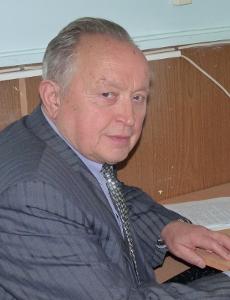 Руководитель направления  – Соловьев Евгений Сергеевич, кандидат технических наук, доцент. В системе повышения квалификации работает с 1979 года.Мобильный телефон: 8 (905) 745-20-75, 8 (985) 971-22-57E-mail: esolov@martit.ru,  esolo33v@bk.ruМетодист – Маркович Елена Александровна Рабочий телефон: 8 (926) 180-05-16В подготовке арбитражных управляющих  принимают участие 2 доктора экономических наук, 2 профессора, 5 кандидатов наук, доцентов.